Zimní sportovní hry na Dolní pro předškoláky 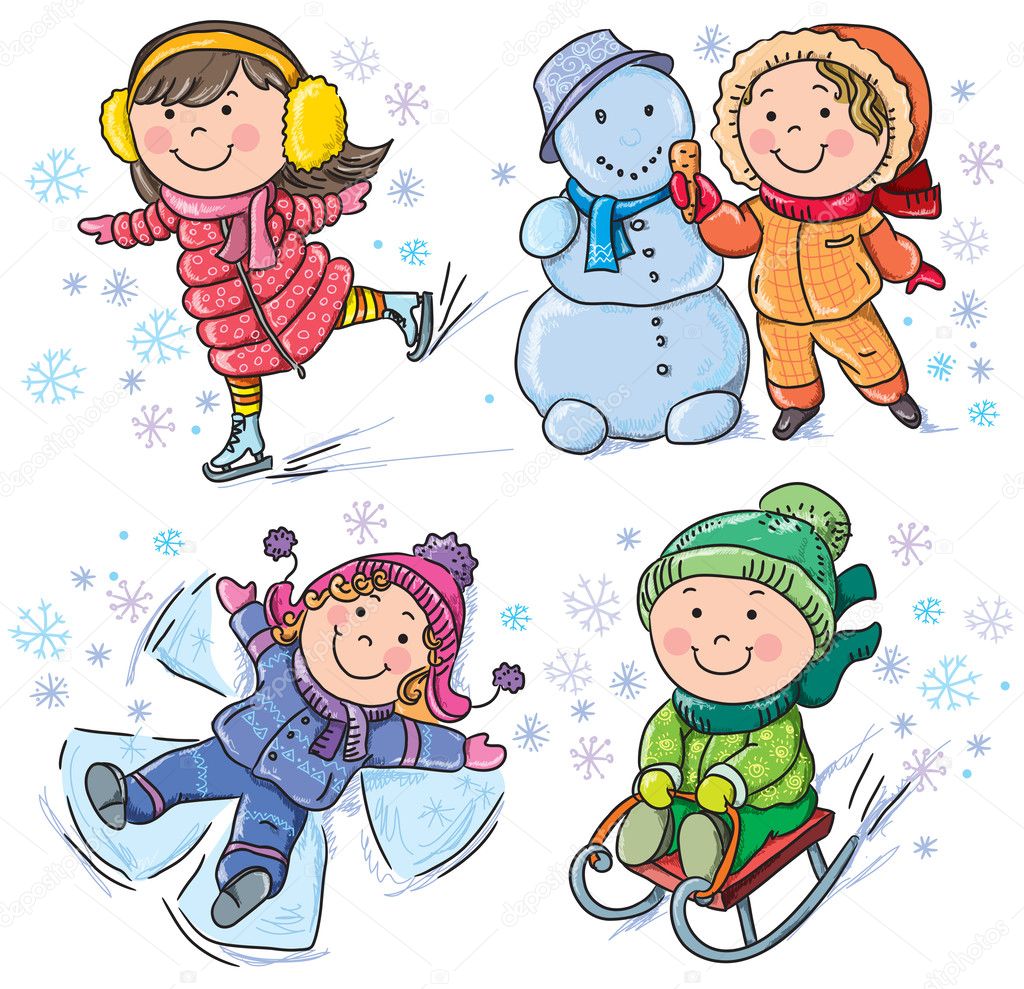 Kdy: 18. 2. – 22. 2. 2019Pondělí 18. 2. Bruslení – Zimní stadion Frenštát p. R. Na kluziště se chystáme pouze s dětmi, které již na ledních bruslích stály (zvládnou bruslit s dopomocí a mají vlastní brusle).S sebou: Brusle (nebude možné si je zapůjčit, děti potřebují své), lyžařské rukavice (+ náhradní rukavice), teplé oblečení, přilbu (čepici, na kterou lze přilbu nasadit). Cena vstupného: 30,- Kč.Úterý 19. 2. Cvičení v tělocvičně – motivované zimními sportyS sebou: Uzavřenou pevnou obuv.Středa a Čtvrtek 20. – 21. 2. Lyžování ve Ski areálu Jiřího RaškyS sebou: Lyžařské oblečení, lyžařské rukavice, přilbu a lyže (lze obojí zapůjčit ve ski areálu). Cena 1 lekce: 150,- (100,- lyžování s instruktorem, vlek, teplý čaj; 50,- externí doprava mikrobusem od MŠ v 8:30 návrat v 11:15).Pátek 22. 2. Slavnostní zakončení Zimních sportovních her v MŠZměna programu vyhrazena !!!    Děkujeme za pochopení.